Treial Gwefru Cerbydau Trydan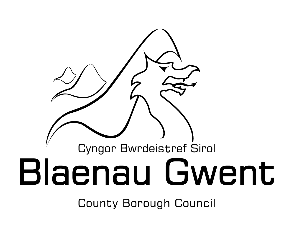 Ar y Stryd Blaenau Gwent Datganiad DiddordebRydym yn ymchwilio treial graddfa-fach ar hyn o bryd i ddeall y diddordeb posibl ar gyfer gwefru cerbydau trydan ar gyfer datrysiadau gwefru ar y stryd ym Mlaenau Gwent. Byddai hyn yn ein helpu i weithio drwy’r problemau sy’n gysylltiedig ar hyn o bryd gyda mynediad i wefru cerbydau trydan ar strydoedd preswyl heb barcio oddi ar y stryd ym Mlaenau Gwent.Bwriedir i’r treial barhau am 12 mis o ddyddiad gosod a bydd yn cynnwys gosod datrysiadau gwefru ar y stryd. Gwerthfawrogwn fod cartref pawb a’u hanghenion unigol yn amrywio, a bydd y treial hwn yn edrych ar ddatrysiadau lluosog. Caiff datrysiadau blaengar eu hystyried ar gyfer y treial hwn a’u hadolygu wrth i ganlyniadau treialon gael eu deall ymhellach, datblygu technoleg ac ymchwilio problemau ymarferol. Defnyddir y treial hwn i asesu effeithlonrwydd y datrysiadau, ynghyd ag adborth gan breswylwyr sy’n cymryd rhan.Proses dethol safleoeddBydd dethol safleoedd ar gyfer y datrysiad yn digwydd mewn camau. Y cam cyntaf yw datganiad dechreuol o ddiddordeb i gofrestru. Yr ail gam fydd asesu addasrwydd y safle ar gyfer y datrysiadau sydd ar gael, a bydd yn cysylltu gyda’r rhai sydd wedi datgan diddordeb unwaith y cynhaliwyd hyn.Beth os na allaf gymryd rhan yn y treial?Os na chaiff y datrysiadau eu barnu’n addas ar gyfer eich cartref, byddwn yn cadw eich manylion ar gofrestr i gael eu hystyried ar gyfer datrysiadau a ddaw ar gael ar y farchnad yn y dyfodol.Sut mae cofrestru fy niddordeb?Os hoffech gofrestru eich diddordeb ac o bosibl gymryd rhan mewn treial yn y dyfodol, anfonwch e-bost os gwelwch yn dda at:  EVCharging@Blaenau-Gwent.gov.uk a chynnwys eich cyfeiriad a pham yr hoffech gymryd rhan.